Towngate Primary Academy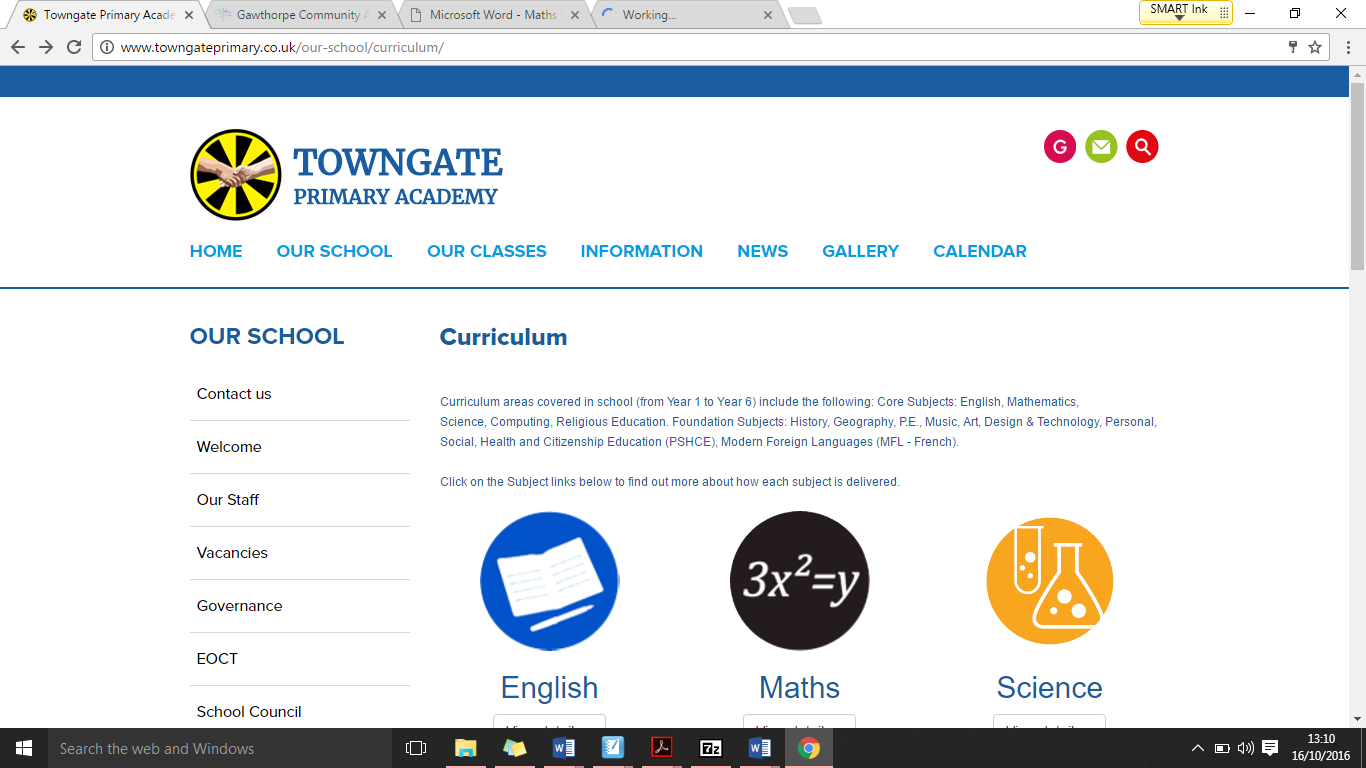 Dear Parents and Carers									                   02.10.2020ACADEMY NEWSLETTERWhat a week at Towngate Primary Academy!  All the children have been working extremely hard in school and all the home learners have done brilliantly!!  A big thank you to all the parents working with their children at home and using SeeSaw, you have all done amazingly well, as you will see from the updates from each class below.  We look forward to welcoming all children from the closed bubbles back in to school next week.  The classrooms have benefitted from a thorough deep clean and we are all set and ready to go!  Notices for ParentsPlease can we thank you for your patience and understanding in these unprecedented times.  Obviously, there are and will be occasions when staff are absent, pupils are absent, whether they are unwell or isolating.  We have attached to the end of this newsletter a flow chart to help you assess whether or not your child should be coming to school or staying home and obtaining a test.  We hope this helps.  Please be aware that both the admin and headteacher email accounts have been removed and all enquiries should be directed to TGA-Enquiries@ipmat.co.uk.School is now a cashless school, all payments are to be made via the Scopay system or if you pay for school lunches, this is done through the School Grid website direct.  Please bear with us, you will be receiving a letter with instructions on how to log onto the Scopay system if you haven’t already done so.  Parents Evenings will be held on Monday 19th October and Thursday 22nd October 2020.  Further information will be sent out to you to book your appointment slot in due course.Just a reminder for return to school dates:  Y5 return on Monday 5th October; Y6, F2 and Nursery return on Tuesday 6th October.  Baby News/New ArrivalsWe are delighted to announce that Mrs Davies gave birth to a beautiful baby boy on 2nd September 2020, Mrs Davies and her husband have named him Ronnie James and he’s absolutely gorgeous! We are sure you will all join us in wishing Mrs Davies and her family well and congratulations! Last week, Mrs Johnson began her maternity leave and we wish her all the luck in the world as she begins to prepare for the impending arrival of her baby! We hope Mrs Johnson has a restful break before her baby arrives and look forward to hearing news of baby’s arrival!Today Mrs Berry begins her maternity leave, ready for baby Berry to make their entrance. We are certain you will join the staff and children in wishing Mrs Berry well and we are sure that she will share the exciting news with us as soon as Baby Berry makes an appearance! We could not be happier for both Mrs Johnson and Mrs Berry and look forward to meeting the newest members of our Towngate community very soon!Foundation Stage – F1 NurseryWell done on a super week of home learning – you’ve all worked so hard at home.  We look forward to welcoming you back to school next week!Miss Riley and Mrs GordonF2 ReceptionWell done to everyone in F2, you’ve all done a super job of working from home!  This week we’ve been thinking about Goldilocks and the 3 Bears, concentrating on high frequency words, reading and writing and in maths we have been grouping into sets and concentrating on recognising our numbers and writing them down.  We look forward to seeing you all back in class on Tuesday.Mrs Kimbley and Mrs Middleton  Year 1We have had a brilliant and busy week in class, we have been learning how to write a real letter.  We have used our knowledge and written a letter to Mrs Berry to ask if we can look after Shelly, the school tortoise!  We have been enjoying drawing pictures of Shelly this afternoon.  We are looking forward to more learning next week.  Miss Haigh and Mrs WattersYear 2We have been learning about how to be a good friend.  We have been talking about being respectful, showing kindness and being honest with each other.  In our RE work we talked about the golden rule: Treat others as you would like others to treat you.  We have also been practising our 2’s, 5’s and 10 times tables.  Thank you Year 2, you’ve all worked really hard this week.  Have a good weekend  Miss Lockett and Mrs Thackrah Year 3Well we've had another great week in year 3!  In our maths, we have been learning 'Numbers to 1000' and 'Hundreds, Tens and Ones', in our English we have been finding the features and planning to write a character description of 'Stig of the Dump'.  In PHSE, we have been learning about what happens to our faces and our bodies when we experience different emotions.  In history, we have been learning about the different periods of the Stone Age and in our French lesson, we have been learning numbers to ten.  We are really proud of all your hard work Year 3 - well done!Mrs Schofield and Miss KilbrideYear 3 / 4It’s been a wonderful week in Year 3/4! It has been a pleasure getting to know everyone. Year 3/4 have amazed me with their hard work.  In English, we have been writing a character description based upon Stig of the Dump. We have used exciting adjectives, expanded noun phrases and fronted adverbials.  In maths, we have been continuing with place value. Year 3 have been learning about 100s, 10s and 1s and numbers up to 1,000 on a number line. Year 4 have been learning about 1,000s, 100s, 10s and 1s and how to represent numbers up to 10,000 on a number line. We loved finding out about the Mesolithic Period in History. We looked at different sources and we were history detectives! In IT, we created our storyboard ready to create our amazing animations!  In PE, we played some fantastic games that improved our knowledge of space and pivoting in netball.  In science, we looked at invertebrates! It was so interesting finding out about different creatures! Miss Marston, Mrs Bailey & Miss HanleyYear 4We have had a great week in Year 4, we have enjoyed our ICT lesson this week, where we created a storyboard as a base for our animations. The children had to consider the background, characters and the plotline of their animation, which they will be making using the software SCRATCH in the next few weeks.  Today, we had the wonderful opportunity of going into the school hall and making fantastic music with the African Drums!  What a lesson! Mr Hellam and Mrs BroadbentYear 5In year 5 this week we have started to look more closely at the rules and regulations in hockey in preparation to begin refereeing small games next week. In literacy we have discovered the features of a formal letter and had a chance to plan, draft and write a formal letter from the perspective of a World War 2 Billeting Officer. In maths we have moved forward from place value to recap column addition and subtraction and have begun to solve problems using this method. We have also looked at specific skills used by our focus artist Eduardo Kobra and had opportunity to practise enlarging drawings.  All this whilst working from home using SeeSaw! Well done Year 5.Mr Adlington and Miss PammentYear 5/6In Year 5/6 this week the children have enjoyed developing their dribbling and passing skills in hockey as part of the PE curriculum. The children enjoyed continuing reading Goodnight Mr Tom and exploring the impact of the announcement of the war by Neville Chamberlin. Next week, we will be writing a formal letter from the Prime Minister using a range of cohesive devices. We have also enjoyed exploring the use of propaganda during the war and the impact which this had on communities. Well done this week everybody!Miss Atkinson and Mrs DruryYear 6I am really impressed with Year 6 this week! The children have worked extremely hard on their online learning using SeeSaw as an online platform to record our work. We have been so pleased that you have all been supporting one another and solving problems together. This week, we have been getting ready to write a formal letter as Neville Chamberlain announcing that War had been declared, with a particular focus on looking at levels of formality in our writing. Mrs Wolstenholme, Miss Eke and Mrs JohnsonStars of the Week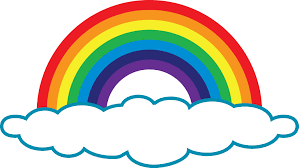 ClassNameNameF2 – ReceptionMia TSophia JYear 1Jake BLexie CYear 2Toby BWill GYear 3William JCora-Bethan FYear 3/4Jake LJacob PYear 4Lydia ECameron BYear 5Anton DEdith CYear 5/6Ellis DKieran MYear 6Ruby HPhoebe G